МБОУ «Карагайская средняя общеобразовательная школа №1»Индивидуальный проект«Яндекс и его сервисы»Работу выполнил: Афанасьев Антон Алексеевич,обучающийся 11 «А» классаМБОУ «КСОШ №1»с.Карагай - 2023г.ВВЕДЕНИЕБраузер — это окно в интернет. Многие держат его открытым целыми днями: мимо него бежит лента новостей, в нём мы наблюдаем за жизнью наших друзей, к нему обращаемся, когда хотим что-то найти. Но интернет не всегда выглядел так, как мы привыкли. Вернее, долгое время он вообще никак не выглядел.В браузере мы видим не интернет, а Всемирную паутину, или веб. Сам интернет — это инфраструктура, комплекс сетей, в которые объединены компьютеры по всему миру. А веб — способ наглядно представить хранящуюся на них информацию в виде связанных между собой страниц. На этих страницах могут быть текст, картинки, видеоролики, разнообразные кнопки, ссылки и многое другое. Чтобы все эти элементы работали и отображались корректно, страницу нужно открыть в специальной программе. Эта программа и есть браузер.Яндекс — одна из крупнейших IT-компаний в России. Она развивает самую популярную в стране поисковую систему и создаёт сервисы, которые помогают людям в повседневных делах. С их помощью можно искать информацию в интернете, слушать музыку, выбирать товары и места, заказывать еду, перемещаться по городу и делать многое другое.В своей работе я задену такие сервисы как Яндекс Формы, Яндекс Диск и Телемост. Сейчас важно знать о эти сервисы и уметь пользоваться ими, так как возможно в скором времени всем придётся перейти на нашу платформу и работать на нейЦель работы: Создать видеоуроки по использованию Яндекс Форм, Яндекс Диска и Яндекс Телемост.Задачи:Изучить и проанализировать  возможности  сервисов Яндекса: Яндекс Формах, Яндекс Диске и Яндекс ТелемостПровести анкетирование  подростков по использованию  Яндекс сервисов.Проинформировать  школьников о возможностях применения Яндекс сервисов в образовательном процессеНовизна работы заключается   в том, что я не использовал  данные сервисы для образовательного процесса и впервые  попробовал создать онлайн урок.Теоретическая часть1.1 ЧТО ИЗ СЕБЯ ПРЕДСТАВЛЯЮТ СЕРВИСЫЯндекс Формы  Одним из недавних новшеств от компании «Yandex» стало появление сервиса «Яндекс Формы», основное назначение которого заключается в создании инструмента для быстрого создания веб-форм. С помощью него можно легко реализовать процесс сбора любого вида заявок с сайта, будь то заказ товара, обратная связь, онлайн-регистрация на принятие участия в каком-либо мероприятии, проведение интернет-опросов. В целом продукт от компании «Яндекс» схож с уже хорошо всем известным «Google Forms». Главное преимущество сервиса – простота использования и огромное многообразие готовых шаблонов, воспользовавшись которыми можно всего за несколько минут реализовать необходимую форму. Разработчики также предусмотрели возможность реализации сценариев, при задействовании которых интернет-пользователю будут предложены различные варианты вопросов в зависимости от его ответов.   Как и в случае с веб-разработкой от компании «Гугл», любое поле можно сделать обязательным для заполнения, а реализовать их можно в виде выбора вариантов ответа, ввода текста/комментария или оценочной шкалы. Готовую форму можно разместить на своём веб-сайте, просто сгенерировав код для вставки.   Другой вариант использования – в виде ссылки, пройдя на которую можно перейти на страницу заполнения веб-формы. Передать её интернет-пользователям можно, просто разослав по электронной почте, разместив на странице в социальной сети или прикрепив к публикации, вставив в официальном канале «Telegram» и т.д.   Не остался без внимания и контроль доступа. На любую форму его можно сделать открытым, т.е. заполнить может практически любой интернет-пользователь или ограниченным, взаимодействовать с которой могут только сотрудники компании.Яндекс Диск  Яндекс Диск — это сервис, который позволяет вам хранить файлы на серверах Яндекса. Вы можете работать с файлами на Диске с любого устройства, подключенного к интернету. 4 апреля 2012 года компания Яндекс анонсировала новый неназванный сервис в корпоративном твиттере, опубликовав там его логотип, а 5 апреля запустила облачный сервис для синхронизации данных пользователей. Новый сервис был подобен сервисам «Dropbox» и «SugarSync» и ожидаемому в то время «Гугл Drive», при этом регистрация пользователей была доступна не всем, первое время сервис работал в режиме закрытого бета-тестирования [1].Одновременно пользователям стала доступна компьютерная программа «Яндекс.Диск», предназначенная для работы с этим сервисом, а также доступ к сервису по протоколу WebDAV. Он помогает хранить файлы, редко использующиеся на персональном компьютере (архивы, образы программ, фотографии). Также Яндекс Диск способен выступать в качестве файлообменного сервиса – если хочется поделиться какой-либо информацией, достаточно выложить ее и открыть доступ. А затем скопировать ссылку, по которой она будет доступна для загрузки.    Использование Яндекс Диска часто спасает ценные данные, которые были предварительно продублированы на компьютере и в облачном хранилище. Например, если операционная система не запускается в результате сбоя или поломался жесткий диск, владелец файлов может зайти в свой Яндекс аккаунт и скачать их на новое устройство. Такая предусмотрительность сохраняет много времени и денежных средств.Яндекс Телемост Разработчики Яндекса не перестают работать над созданием новых продуктов системы. В июне 2020 года пользователям был предложен новый сервис под названием «Яндекс Телемост», который некоторыми своими возможностями напоминает Zoom. В отличие от Zoom в Телемосте нет ограничений по времени эфира, но на одной встрече одновременно может присутствовать до 35 человек. Осенью 2020 года в сервисе произошли масштабные обновления. До этих изменений проводить конференции можно было только через браузеры Yandex и Google Chrome (для стационарного компьютера) и через мобильные приложения Яндекс Диск и Яндекс Почта (для смартфонов).  Теперь Телемост имеет собственное приложение для ОС Windows или macOS. То есть пользоваться возможностями нового сервиса и создавать встречи (или участвовать в них) можно с любого локального или мобильного устройства (компьютер, ноутбук, планшет, смартфон).  Телемост поддерживается операционными системами Android и IOS, скачать приложение можно через интернет-магазины Play Маркет и App Store, в которых появился отдельный мобильный клиент. Однако при всех этих достоинствах ресурс до сих пор работает только в 2-х браузерах. Для создания собственной конференции пользователь должен зарегистрироваться на сайте по своему аккаунту в Яндексе, после чего сможет создавать ссылки и приглашать других участников. Вывод: Изучив   теоретически аспекты,  я пришел к выводу, что  данные сервисы  конкурентно способны и даже имеют свои плюсы относительно других сервисов. С помощью Яндекс Диска мы  можем хранить и елится информацией с другими. Яндекс Формы помогают нам настроить обратную связь. Я ее использовал для проведения опроса подростков. Яндекс Телемост дает возможности общаться, проводить онлайн-уроки  и мастер классы.2.Практическая часть2.1. Результаты анкетирования подростковПо результатам опроса, можно сказать, что большинство опрошенных это подростки в возрасте 15 – 17 лет (см. на диаграмме №1)    Из всех опрошенных большинство не используют сервисы Яндекса (16), а используют (13) (см. на диаграмме №2), это ещё раз показывает, что нужно просвещать людей и рассказывать им о этих сервисах По данным диаграммы №3, люди используют сервисы Яндекса, такие как: Яндекс Музыка (5), Яндекс Почта (4), Яндекс Диск (3), Яндекс Дзен, Карты и Такси по 2 голоса, Яндекс Алиса, Маркет, Формы, Переводчик по одному голосу.Смотря на диаграмму, я могу сказать, что большинство людей используют Яндекс Почту для работы или учёбы, но не так много используют Телемост, Формы и ДискВывод: Итак, проанализируем данные диаграмм, я могу сказать, большинство людей, заполнивших мою анкету это подростки. Большинство людей по данным опроса не пользуются сервисами Яндекс, а те, кто пользуются, используют Яндекс Музыку, Почту и Диск. Я думал, что больше людей знают и используют сервисы, взятые мной, ведь они реально не плохие и довольно удобны для работы с ними и разобраться в них не так тяжело, как можно подумать на первый взгляд. 2.2. Создание видео уроков  по  работе  с сервисами Яндекс:   Диск, Форма, Телемост.Все видео уроки были выложены в Яндекс Диск. (приложение 2)Ссылка нa видеоуроки https://disk.yandex.ru/d/uRNybaO1nxW8RAБыло создана три видео урока, которыми я поделился   с одноклассниками и друзьями.ЗАКЛЮЧЕНИЕВ результате работы над проектом, я углубился в историю Яндекс Браузера, узнал новое о его сервисах, например, до работы над проектом, я вообще не знал о существовании Яндекс Форм или Яндекс Телемоста, благодаря проделанной работе я разобрался в этих сервисах и смогу научить других как ими пользоваться. С помощью Яндекс Форм я сделал опросник, который дал мне понять актуальность проблемы, а также сколько человек используют данные сервисы. Яндекс Диск мне помог с публикацией видеоуроков.  Понял, что он довольно удобен в использовании. Яндекс Телемост – это тот сервис, который мне понравился, я не заметил в нём каких-то недостатков перед конкурентами, всем советую его попробовать как альтернативу тому же Zoom. В заключение хочу сказать, что наши аналоги западных сервисов не чем им не уступают в удобности и работоспособности.Цель которая была поставлена, достигнута. Все задачи выполнены.Мне понравилось  работать над данным проектом. Буду рекламировать  эти сервисы для применения,  буду их использовать в сам.ИСТОЧНИКИ ИНФОРМАЦИИhttps://yandex.ru/company/technologies/browserhttps://akiwa.ru/blog/obzor-servisa-yandeksa-formy/https://yandex.ru/support/disk/https://compforlife.ru/internet/kak-polzovatsya-yandeks-diskom.htmlhttps://ru.wikipedia.org/wiki/Яндекс_Дискhttps://pleshkoff.blog/yandeks-telemost-chto-eto-prostymi-slovami-i-kak-provodit-translyatsii.html ПРИЛОЖЕНИЕПриложение 1Анкета.Возраст?Пол? 2.Используете ли вы сервисы Яндексданет3.Если да то, какие Яндекс сервисы вы используете?.Используете ли вы сервисы для учебы (работы)Яндекс ПочтуЯндекс ФормыЯндекс ДискЯндекс ТелемостПриложение 2Ссылка нa видеоуроки https://disk.yandex.ru/d/uRNybaO1nxW8RA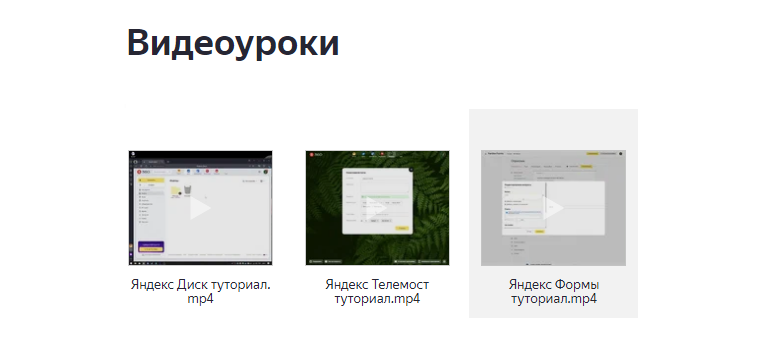 